Guide to the Papers ofLillian Holland HarveyPrepared by Jala Robertson, Mary-Margaret Ollivierre, Tynique Wilson, 2023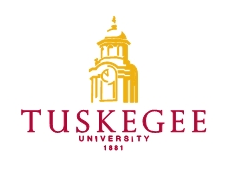 Tuskegee University National Center of Bioethics Archives and MuseumsTuskegee, AL 36088A joint project of Tuskegee University National Center of Bioethics, Archives and Museums and History Department, Auburn University, Alabama©2003, Tuskegee University.  All rights reserved.TABLE OF CONTENTSCollection SummaryAdministrative InformationIndex TermsBiographyScope and ContentArrangementRestrictionsInventoryCollection SummaryCreator:			Harvey,  Lillian Holland (1912-1994)Title:				Papers of Lillian Holland HarveyDates:				1900s.Quantity:			1.46 cubic feetIdentification:Abstract:			Lillian Holland Harvey was an American nurse, educator, and advocate for medical education and African American equality. Dr. Harvey received her education from Columbia University and Lincoln School for Nurses. Dr. Harvey served as the Dean for Nursing school at The School of Nursing program that she developed at Tuskegee Institute. Dr. Harvey also served on the Advisory Committee for the American Red Cross, the Board of Directors for the National League for Nursing, and the National Negro Business and Professional Women’s Club.Contact Information:	Tuskegee University National Center of Bioethics, Archives and MuseumsTuskegee UniversityTuskegee, AL 36088 USAPhone: (334) 725-2383Fax: Email: archives@tuskegee.edu					URL: www.tuskegee.eduAdministrative InformationPreferred CitationPapers of Lillian Holland Harvey (1912-1994)Acquisition InformationNo information availableProcessing InformationThe papers were received for processing in archival storage containers, with the documents in what was assumed to be their original folders.  From their arrangement in the storage containers, it was assumed that all the folders were arranged alphabetically by folder title, and were stored in alphabetical order while in active use. However, the alphabetical order was not entirely intact; many of the folders were not labeled, or were mislabeled in reference to their actual contents. Also, in light of the belief that the folders were originally filed alphabetically, it was determined that some folders were missing.  Because it was difficult to determine whether all files were originally arranged alphabetically as one unit, or in separate series according to subject matter, and given the present state of the folders, the processors decided to separate the folders into series according to subject matter that would be arranged alphabetically within each series.In processing the collection, original folders were replaced with acid-free folders.  Folders were labeled, either following the original labeling, or in the case of missing or incorrect labels were assigned folder titles.  Folder titles assigned by the processors are indicated in the inventory enclosed in square brackets.  All metal fasteners were removed.  Index TermsThe papers are indexed under the following headings in the Tuskegee University Library’s online catalog.  Researchers seeking materials about related subjects, persons, organizations or places should search the catalog using these headings.Subjects:	Letters, Newspaper Clippings, and Cards	American Red Cross Documents and Pamphlets 	Plaques and Badges	Event Pamphlets and Booklets	Financial Documents	Sorority Documents of Chi Eta Phi and Alpha Kappa Alpha 	National Association of Negro Business and Professional Women’s Clubs	Nursing Documents	Essays by Dr. HarveyPersons:	Lillian Holland HarveyBiographyLillian Holland Harvey was born in 1912 Holland, Virginia. From Virginia, Harvey moved to New York where she received her Nursing Diploma from the Lincoln Hospital School of Nursing in 1939, and Nursing B.A. from Columbia University in 1944. She would later receive her doctorate’s degree from Columbia University in 1966.  Lillian Holland Harvey was married to Reverend Raymond Francis Harvey. They had three children together.Harvey is most known for her contributions at the Tuskegee School for Nurses program, where she served as the Dean and worked to transform the program into a baccalaureate program that was accredited by the National League of Nursing, or ALA; allowing Tuskegee School of Nurses students to receive a B.A. of Science in Nursing. She would retire from her status as Dean in 1973, after being appointed in 1948.During WWII, Harvey positioned herself as a civil rights advocate for African American Nurses and their service in the Army Nurse Corps, working toward desegregating the Alabama Nursing Association. This advocation would also involve serving as an active member in the National Negro Business and Professional Women’s Club, as well as the President’s Commission for the Status of Women. These organizations would focus on the enrichment of everyday health, education, economics, and opportunity for African Americans. Harvey, at age eight-two, passed in 1994.In 1999 she was elected into the Alabama Healthcare Hall of Fame, and the Nurses Home (Lillian Holland Harvey Hall) was dedicated to her on Tuskegee University’s Campus in 1992.Scope and ContentsThe papers of Lillian Holland Harvey consist of documents from the 1900s, and include personal and business correspondence, awards and plaques, nursing documents, essays and pamphlets, Chi Eta Phi and Alpha Kappa Alpha correspondence, Red Cross pamphlets, certifications and letters, and newspapers and articles concerning nursing and nursing education, and the National Association of Negro Business and Professional Women’s Clubs INC.Articles and data included information on nursing and statistics. Personal and business correspondence includes his biographical information, enrollment and fees, vitae and recommendations. Manuscripts include “Upward Mobility Program,” and “Elements in the Establishment of Preservice Baccalaureate Programs in Nursing in Senior Colleges and Universities during 1949-1958.”Arrangement	The papers are arranged into one series. RestrictionsRestrictions on AccessThere are no restrictions on access to these papers.Restrictions on UseResearchers are responsible for addressing copyright issues on materials not in the public domain.InventoryBox	Folder1	1	Veterinary Medicine1	2	Fraternity and Sorority Papers1	3	Washington D.C. The President Commission1	4	Church Booklets1	5	Chi Eta Phi Sorority Inc.1	6	Photo; Associate to Dr. Harvey1	7	Newspapers & Articles1	8	Nursing Alumni & Allied Health & Nursing1	9	Graduation Pamphlets1	10	Booklets1	11	Bibliography & Footnotes1	12	Harvard Medical School1	13	Letter from Rosetta to Dr. Harvey2	1	National Association of Negro Business and Professional Women’s Clubs, INC.2	2	Minutes. Oct. 11-15, 1962. National Association of Negro Business and Professional Women’s Clubs2	3	Misc. Graduate Student Teachers College Columbia National Association of Negro Business and Professional Women’s Clubs2	4	Misc. Feb. 26-28, 1965 National Association of Negro Business and Professional Women’s Clubs2	5	Programs, Dues, and Memberships National Association of Negro Business and Professional 2	6	Women’s Clubs2	7	Application Form and Brochure National Association of Negro Business and Professional Women’s Clubs 2	8	Encyclical on World of Good Will National Association of Negro Business and Professional Women’s Clubs2	9	LPN|DPL|BSN Upward Mobility Program, 1973 National Association of Negro Business and Professional Women’s Clubs3	1	Notes Graphs & Documents3	2	Booklets3	3	Doctoral Data Studies3	4	Doctoral Data Studies 3	5	Pictures3	6	The March of Dimes at Tuskegee3	7	National Association of Negro Business3	8	Articles and Newspapers3	9	Chi Eta Phi Sorority3	10	Letters3	11	Pamphlets3	12	National Alumni Association 3	13	The Alumni Association Lincoln School of Nurses4	1	Finances, Loans, Courses4	2	Letters; Received and Sent4	3	Red Cross4	4	Sorority AKA4	5	Nursing Education and Exercises 4	6	Newspaper5	1	Nursing Photos Circa Pre-1993 (1912-1994)5	2	Newspaper Clippings5	3	Handwritten Notes5	4	Documents on The President's Commission on The Status of Women5	5	Letters to Dr. Harvey5	6	Dr. Harvey Awards5	7	Pamphlets5	8	Our National Family5	9	ASNA Reports5	10	Chi Eta Phi Sorority INC.5	11	American Nurses Association5	12	Bibliographical Summary6	1	Letters Sent to Lillian Harvey6	2	The Riverside Church 6	3	Financial Documents6	4	Newsletters and Articles6	5	Educational Nursing Documents6	6	Campus Organization Activities6	7	Sorority Documents7	1	Booklets7	2	Tuskegee Gram7	3	Newspaper and Articles7	4	Letters7	5	Awards7	6	American Nursing Association 7	7	Hampton Nursing8	1	National League of Nursing8	2	College Education in Nursing8	3	Letter To and From Lillian Harvey8	4	News Articles and Letters8	5	University Convocation and Social Activities9	1	Personal Work Documents of Ms. Lillian Harvey9	2	Letters To and From Lillian Harvey9	3	Columbia University9	4	Newspapers Letters and Articles9	5	Social Events, Invitations and Programs9	6	Michigan State University9	7	Spelman College9	8	Photographs9	9	Nursing Outlook Documents and Guidelines10	1	Meeting of Expert Advisory Committee10	2	University of Oregon10	3	University of Oregon10	4	University of Oregon10	5	Booklets and Pamphlets10	6	Forms and Documents11	1	Letters To and From Lillian Harvey11	2	Handwritten Letters and Notes11	3	Interview Confirmation Forms11	4	Lincoln Hospital 11	5	Newspaper11	6	Tuskegee Events11	7	Collection of Notes/Essay11	8	Church Documents11	9	Nursing Resources 11	10	Lillian’s Big Project12	1	Implications and Recommendations12	2	Letters 12	3	Data12	4	Newspaper12	5	Essay by Lillian 12	6	Nursing Documents and Notes12	7	Statistics and Graphs13	1	The American Nursing Journal / American Nursing Association 13	2	The American National Red Cross13	3	National League for Nursing13	4	Handwritten Letters13	5	Newsletters14	1	Photograph of Lillian14	2	Alabama League for Nursing14	3	Letters Received and Sent14	4	National League for Nursing14	5	Manual for the Directors of The American Journal of Nursing Company15	1	Essay “Nursing Facilities Construction Grant”15	2	Letters Received, Sent, and Handwritten15	3	Finances15	4	Chi Eta Phi and AKA15	5	Pamphlets and Events15	6	Ownership Papers15	7	Faculty Manual and Tuskegee15	8	Nursing Documents and Newspaper15	9	E-Z Slide Report Covers16	1	Lillian Harvey’s Plaques (5) Awards17	1	Lillian Harvey’s Awards (3)17	2	Cadet-Nurse Mini New Testament Bible18	1	Plaques To Lillian Harvey (6)18	2	Chi Eta Phi Directory 1989-199119	1	Nurse’s Cap19	2	Certificate of Appreciation from Army Nurse Corps